Anexo PUGS 55. MATRIZ DE VIALIDAD PROYECTADA SEGÚN SUS CATEGORÍAS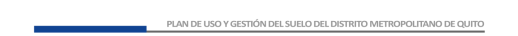 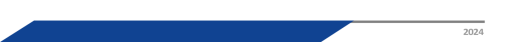 Anexo PUGS 55. MATRIZ DE VIALIDAD PROYECTADA SEGÚN SUS CATEGORÍASAnexo PUGS 55. MATRIZ DE VIALIDAD PROYECTADA SEGÚN SUS CATEGORÍAS PUGS 2021Oficio STHV-2021-0785-O,  20/07/2021Anexo PUGS 55. MATRIZ DE VIALIDAD PROYECTADA SEGÚN SUS CATEGORÍASAnexo PUGS 55. MATRIZ DE VIALIDAD PROYECTADA SEGÚN SUS CATEGORÍASAnexo PUGS 55. MATRIZ DE VIALIDAD PROYECTADA SEGÚN SUS CATEGORÍASAnexo PUGS 55. MATRIZ DE VIALIDAD PROYECTADA SEGÚN SUS CATEGORÍASAnexo PUGS 55. MATRIZ DE VIALIDAD PROYECTADA SEGÚN SUS CATEGORÍAS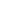 Anexo PUGS 55. MATRIZ DE VIALIDAD PROYECTADA SEGÚN SUS CATEGORÍAS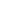 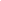 Nombre Categoría Ancho de  vía (m)Ancho de  eje (m)Retiro  construcción (m) Fuente Referencia LegalBypass E35 (Sector El Quinche) Expresa50 2515PUOS V2 y PUGS 2021Ordenanza Metropolitana Nro.  192-2017 de fecha 30/11/2017 Bypass E35 (Sector Yaruquí) Expresa50 255PUOS V2 y PUGS 2021Ordenanza Metropolitana Nro.  192-2017 de fecha 30/11/2017 Periférico Sur Occidental Expresa30 15 10PUOS V2 y PUGS 2021Ordenanza Metropolitana Nro.  192-2017 de fecha 30/11/2017Periférico Sur Oriental Expresa30 15 10 PUGS 2021Ordenanza Metropolitana Nro.  001-2021 de fecha 13/09/2021Prolongación Av. Simón Bolívar  (Corredor Nor-Oriental) Expresa50 25 5 PUOS V2Ordenanza Metropolitana Nro.  192-2017 de fecha 30/11/2017Ruta Gualo Nuevo Aeropuerto Expresa30 15 10 EPMMOPOficio EPMMOP-GG-5112-2022- OFRuta Norte Nuevo AeropuertoExpresa30 15 10PUOS V2 y  EPMMOPOrdenanza Metropolitana Nro.  192-2017 de fecha 30/11/2017Ruta Norte Nuevo Aeropuerto Expresa30 15 10PUOS V2Ordenanza Metropolitana Nro.  192-2017 de fecha 30/11/2017Ruta Viva - Fase 3 Expresa50 25 5 EPMMOPOficio EPMMOP-GG-5112-2022- OFTroncal Metropolitana Expresa70 35 15 PUOS V2Ordenanza Metropolitana Nro.  192-2017 de fecha 30/11/2017Troncal Metropolitana (C.  Galarza - M. Sucre) Expresa36,6 18,3 5PUOS V2 y PUGS 2021Ordenanza Metropolitana Nro.  192-2017 de fecha 30/11/2017Troncal Metropolitana  (Conexión con vía Gualo - Nuevo Aeropuerto)Expresa70 35 15 STHV - SM, 2022 Actualización vías PUGS 2022Troncal Metropolitana (Gualo -  Oyacoto)Expresa50 255EPMMOP y  PUGS 2021Oficio EPMMOP-GG-5112-2022- OFTroncal Metropolitana (S.  Bolívar - C. Galarza)Expresa50 255PUOS V2,  EPMMOP y  PUGS 2021Ordenanza Metropolitana Nro.  192-2017 de fecha 30/11/2017Troncal Metropolitana (Tramo  Gualo - Carcelén) Expresa70 35 15 PUOS V2Ordenanza Metropolitana Nro.  192-2017 de fecha 30/11/2017Nombre Categoría Ancho de  vía (m)Ancho de  eje (m)Retiro  construcción (m) Fuente Referencia LegalAmpliación Av. Turubamba Arterial36 18 5PUOS V2 y  EPMMOPActualización PUGS 2022, Mesas  de trabajo diciembre 2023Autovía Patria Intervalles Simon  Bolívar Arterial20 10 10PUOS V2 y PUGS 2021Ordenanza Metropolitana Nro.  192-2017 de fecha 30/11/2017Av. Padre Carolo Arterial30 15 5PUOS V2 y PUGS 2021Ordenanza Metropolitana Nro.  192-2017 de fecha 30/11/2017Ayapamba (Transversal junto al  río Machángara sector Mercado  Mayorista)Arterial16 8 5Plan Maestro de Movilidad  Sostenible DMQ (2023-2042)Ordenanza Metropolitana Nro.  PUC-001-2024 de fecha  8/02/2024Estudio Nueva Vía Occidental Arterial36 18 5 PUGS 2021Ordenanza Metropolitana Nro.  001-2021 de fecha 13/09/2021Prolongación Sur Av. Mariscal  SucreArterial50 25 5 EPMMOPOficio EPMMOP-GG-5112-2022- OFSolución Vial Miranda  Amaguaña Arterial26 13 5 EPMMOPOficio EPMMOP-GG-5112-2022- OFTransversal entre Av.  Maldonado y Av. Simón Bolívar  (Calle S60 y S63)Arterial26 13 5Plan Maestro de Movilidad  Sostenible DMQ (2023-2042)Ordenanza Metropolitana Nro.  PUC-001-2024 de fecha  8/02/2024Transversal Oyacoto - San  Antonio (Entre Av.  Panamericana y Simón Bolívar)Arterial30 15 5Plan Maestro de Movilidad  Sostenible DMQ (2023-2042)Ordenanza Metropolitana Nro.  PUC-001-2024 de fecha  8/02/202417 de Septiembre Colectora12 6 5 STHV - SM, 2022Actualización PUGS 2022, Mesas  de trabajo diciembre 2023Av. Rafael Aulestia Colectora28 14 5EPMMOP y  PUGS 2021Ordenanza 352 - Plan Especial  Bicentenario, 30/01/2013 &  Oficio STHV-2021-0785-O,  20/07/2021Cerbellón Urbina Colectora12 6 5Plan Especial  BicentenarioOrdenanza 352 - Plan Especial  Bicentenario, 30/01/2013Nombre Categoría Ancho de  vía (m)Ancho de  eje (m)Retiro  construcción (m) Fuente Referencia LegalConocoto - Amaguaña Colectora26 13 5PUOS V2 y PUGS 2021Ordenanza Metropolitana Nro.  192-2017 de fecha 30/11/2017Corredor Labrador Carapungo Colectora18 9 5 EPMMOPOficio EPMMOP-GG-5112-2022- OFCotopaxi Colectora26 13 5PUOS V2 y PUGS 2021Ordenanza Metropolitana Nro.  192-2017 de fecha 30/11/2017Cristóbal Vaca de Castro Colectora20,6 10,3 5EPMMOP y  PUGS 2021Ordenanza 352 - Plan Especial  Bicentenario, 30/01/2013 &  Oficio STHV-2021-0785-O,  20/07/2021De Los Libertadores Colectora16 8 5 STHV - SM, 2022 Actualización PUGS 2022De Los Vergeles Colectora26 13 5 PUOS V2Ordenanza Metropolitana Nro.  192-2017 de fecha 30/11/2017Del Maestro Colectora24 12 5Plan Especial  BicentenarioOrdenanza 352 - Plan Especial  Bicentenario, 30/01/2013 &  Oficio EPMMOP-GG-5112-2022- OFGonzalo Zaldumbide Colectora12 6 5Plan Especial  BicentenarioOrdenanza 352 - Plan Especial  Bicentenario, 30/01/2013Intervalles Oriental Occidental Colectora20 10 5PUOS V2 y PUGS 2021Ordenanza Metropolitana Nro.  192-2017 de fecha 30/11/2017Isaac Albéniz Colectora24,6 12,3 5Plan Especial  BicentenarioOrdenanza 352 - Plan Especial  Bicentenario, 30/01/2013José Fernández Salvador Colectora19,6 9,8 5José Fernández Salvador  (Carriles de Servicio) Colectora6,65 3,325 5EPMMOP y Ordenanza 352 - Plan Especial  Bicentenario, 30/01/2013 & Nombre Categoría Ancho de  vía (m)Ancho de  eje (m)Retiro  construcción (m) Fuente EPMMOP y Ordenanza 352 - Plan Especial  Referencia Legal Bicentenario, 30/01/2013 & José Fernández Salvador  (Conexión con Leonardo  Murialdo)Colectora14 7 5PUGS 2021Oficio STHV-2021-0785-O,  20/07/2021Julián Arbaiza Colectora15 7,5 5Plan Especial  BicentenarioOrdenanza 352 - Plan Especial  Bicentenario, 30/01/2013La Florida Colectora19,6 9,8 5 EPMMOPOrdenanza 352 - Plan Especial  Bicentenario, 30/01/2013 &  Oficio EPMMOP-GG-5112-2022- OFLa Florida Colectora19,6 9,8 5EPMMOP y  PUGS 2021Ordenanza 352 - Plan Especial  Bicentenario, 30/01/2013 &  Oficio STHV-2021-0785-O,  20/07/2021Leonardo Murialdo Colectora14 7 5EPMMOP y  PUGS 2021Ordenanza 352 - Plan Especial  Bicentenario, 30/01/2013 &  Oficio STHV-2021-0785-O,  20/07/2021Lumbisí Colectora14 7 5 PUGS 2021Ordenanza Metropolitana Nro.  001-2021 de fecha 13/09/2021Paralela a Tabacarsén Colectora22 11 5PUOS V2 y PUGS 2021Ordenanza Metropolitana Nro.  192-2017 de fecha 30/11/2017Prolongación Avenida Amazonas Colectora23,6 11,8 5EPMMOP y  PUGS 2021Ordenanza 352 - Plan Especial  Bicentenario, 30/01/2013 &  Oficio STHV-2021-0785-O,  20/07/2021Prolongación Av. El Inca (Av.  Brasil - Av. Mariscal Sucre) Colectora14 7 5Plan Maestro de Movilidad  Sostenible DMQ (2023-2042)Ordenanza Metropolitana Nro.  PUC-001-2024 de fecha  8/02/2024Prolongación calle Mozart Colectora20,6 10,3 5Plan Especial  BicentenarioOrdenanza 352 - Plan Especial  Bicentenario, 30/01/2013Nombre Categoría Ancho de  vía (m)Ancho de  eje (m)Retiro  construcción (m) Fuente Referencia LegalQuito Colectora26 13 5PUOS V2 y PUGS 2021Ordenanza Metropolitana Nro.  192-2017 de fecha 30/11/2017Rafael Ramos Colectora16,95 8,475 5Plan Especial  BicentenarioOrdenanza 352 - Plan Especial  Bicentenario, 30/01/2013Real Audiencia Colectora27 13,5 5EPMMOP y  PUGS 2021Ordenanza 352 - Plan Especial  Bicentenario, 30/01/2013 &  Oficio STHV-2021-0785-O,  20/07/2021S/N 01 Colectora32 16 5 STHV - SM, 2022 Actualización PUGS 2022S/N 02 Colectora32 16 5PUOS V2 y PUGS 2021Ordenanza Metropolitana Nro.  192-2017 de fecha 30/11/2017S/N 03 Colectora12 6 5 PUOS V2Ordenanza Metropolitana Nro.  192-2017 de fecha 30/11/2017S/N 04 Colectora14 7 5 PUOS V2Ordenanza Metropolitana Nro.  192-2017 de fecha 30/11/2017S/N 07 Colectora18 9 5PUOS V2 y PUGS 2021Ordenanza Metropolitana Nro.  192-2017 de fecha 30/11/2017S/N 08 Colectora20 10 5 PUOS V2Ordenanza Metropolitana Nro.  192-2017 de fecha 30/11/2017S/N 11 Colectora22 11 5 STHV - SM, 2022 Actualización PUGS 2022S/N 12 Colectora22 11 5 STHV - SM, 2022 Actualización PUGS 2022S/N 13 Colectora12 6 5PUOS V2 y PUGS 2021Ordenanza Metropolitana Nro.  192-2017 de fecha 30/11/2017S/N 14 Colectora22 11 5PUOS V2 y PUGS 2021Ordenanza Metropolitana Nro.  192-2017 de fecha 30/11/2017Nombre Categoría Ancho de  vía (m)Ancho de  eje (m)Retiro  construcción (m) Fuente Referencia LegalS/N 15 Colectora22 11 5PUOS V2 y PUGS 2021Ordenanza Metropolitana Nro.  192-2017 de fecha 30/11/2017S/N 18 Colectora14 7 5PUOS V2 y PUGS 2021Ordenanza Metropolitana Nro.  192-2017 de fecha 30/11/2017S/N 21 Colectora16 8 5PUOS V2 y PUGS 2021Ordenanza Metropolitana Nro.  192-2017 de fecha 30/11/2017S/N 22 Colectora-1 -1 5 PUOS V2Ordenanza Metropolitana Nro.  192-2017 de fecha 30/11/2017S/N 23 Colectora12 6 5 STHV - SM, 2022 Actualización PUGS 2022S/N 24 Colectora12 6 5 STHV - SM, 2022 Actualización PUGS 2022S/N 25 Colectora12 6 5 STHV - SM, 2022 Actualización PUGS 2022S/N 27 Colectora12 6 5PUOS V2 y PUGS 2021Ordenanza Metropolitana Nro.  192-2017 de fecha 30/11/2017S/N 28 Colectora12 6 5PUOS V2 y PUGS 2021Ordenanza Metropolitana Nro.  192-2017 de fecha 30/11/2017S/N 29 Colectora12 6 5PUOS V2 y PUGS 2021Ordenanza Metropolitana Nro.  192-2017 de fecha 30/11/2017S/N 30 Colectora12 6 5PUOS V2 y PUGS 2021Ordenanza Metropolitana Nro.  192-2017 de fecha 30/11/2017S/N 31 Colectora12 6 5PUOS V2 y PUGS 2021Ordenanza Metropolitana Nro.  192-2017 de fecha 30/11/2017S/N 32 Colectora16 8 5PUOS V2 y PUGS 2021Ordenanza Metropolitana Nro.  192-2017 de fecha 30/11/2017Nombre Categoría Ancho de  vía (m)Ancho de  eje (m)Retiro  construcción (m) Fuente Referencia LegalS/N 33 Colectora16 8 5PUOS V2 y PUGS 2021Ordenanza Metropolitana Nro.  192-2017 de fecha 30/11/2017S/N 34 Colectora16 8 5PUOS V2 y PUGS 2021Ordenanza Metropolitana Nro.  192-2017 de fecha 30/11/2017S/N 37 Colectora12 6 5PUOS V2 y PUGS 2021Ordenanza Metropolitana Nro.  192-2017 de fecha 30/11/2017S/N 38 Colectora12 6 5 STHV - SM, 2022 Actualización PUGS 2022S/N 40 Colectora20 10 5PUOS V2 y PUGS 2021Ordenanza Metropolitana Nro.  192-2017 de fecha 30/11/2017S/N 41 Colectora20 10 5PUOS V2 y PUGS 2021Ordenanza Metropolitana Nro.  192-2017 de fecha 30/11/2017S/N 42 Colectora12 6 5PUOS V2 y PUGS 2021Ordenanza Metropolitana Nro.  192-2017 de fecha 30/11/2017S/N 43 Colectora12 6 5 PUOS V2Ordenanza Metropolitana Nro.  192-2017 de fecha 30/11/2017S/N 44 Colectora12 6 5PUOS V2 y PUGS 2021Ordenanza Metropolitana Nro.  192-2017 de fecha 30/11/2017S/N 45 Colectora12 6 5PUOS V2 y PUGS 2021Ordenanza Metropolitana Nro.  192-2017 de fecha 30/11/2017S/N 46 Colectora14 7 5PUOS V2 y PUGS 2021Ordenanza Metropolitana Nro.  192-2017 de fecha 30/11/2017Nombre Categoría Ancho de  vía (m)Ancho de  eje (m)Retiro  construcción (m) Fuente Referencia LegalS/N 47 Colectora14 7 5 PUOS V2Ordenanza Metropolitana Nro.  192-2017 de fecha 30/11/2017S/N 48 Colectora14 7 5PUOS V2 y PUGS 2021Ordenanza Metropolitana Nro.  192-2017 de fecha 30/11/2017S/N 49 Colectora14 7 5PUOS V2 y PUGS 2021Ordenanza Metropolitana Nro.  192-2017 de fecha 30/11/2017S/N 50 Colectora14 7 5PUOS V2 y PUGS 2021Ordenanza Metropolitana Nro.  192-2017 de fecha 30/11/2017S/N 51 Colectora16 8 5PUOS V2 y PUGS 2021Ordenanza Metropolitana Nro.  192-2017 de fecha 30/11/2017S/N 52 Colectora12 6 5PUOS V2 y PUGS 2021Ordenanza Metropolitana Nro.  192-2017 de fecha 30/11/2017S/N 53 Colectora16 8 5PUOS V2 y PUGS 2021Ordenanza Metropolitana Nro.  192-2017 de fecha 30/11/2017S/N 54 Colectora16 8 5PUOS V2 y PUGS 2021Ordenanza Metropolitana Nro.  192-2017 de fecha 30/11/2017S/N 55 Colectora16 8 5PUOS V2 y PUGS 2021Ordenanza Metropolitana Nro.  192-2017 de fecha 30/11/2017S/N 56 Colectora16 8 5PUOS V2 y PUGS 2021Ordenanza Metropolitana Nro.  192-2017 de fecha 30/11/2017S/N 57 Colectora20 10 5PUOS V2 y PUGS 2021Ordenanza Metropolitana Nro.  192-2017 de fecha 30/11/2017Nombre Categoría Ancho de  vía (m)Ancho de  eje (m)Retiro  construcción (m) Fuente Referencia LegalS/N 58 Colectora20 10 5PUOS V2 y PUGS 2021Ordenanza Metropolitana Nro.  192-2017 de fecha 30/11/2017S/N 59 Colectora20 10 5PUOS V2 y PUGS 2021Ordenanza Metropolitana Nro.  192-2017 de fecha 30/11/2017S/N 61 Colectora16 8 5PUOS V2 y PUGS 2021Ordenanza Metropolitana Nro.  192-2017 de fecha 30/11/2017S/N 63 Colectora16 8 5PUOS V2 y PUGS 2021Ordenanza Metropolitana Nro.  192-2017 de fecha 30/11/2017S/N 64 Colectora16 8 5PUOS V2 y PUGS 2021Ordenanza Metropolitana Nro.  192-2017 de fecha 30/11/2017S/N 65 Colectora-1 -1 5 PUOS V2Ordenanza Metropolitana Nro.  192-2017 de fecha 30/11/2017S/N 66 Colectora16 8 5PUOS V2 y PUGS 2021Ordenanza Metropolitana Nro.  192-2017 de fecha 30/11/2017S/N 69 Colectora12 6 5PUOS V2 y PUGS 2021Ordenanza Metropolitana Nro.  192-2017 de fecha 30/11/2017S/N 70 Colectora16 8 5 PUOS V2Ordenanza Metropolitana Nro.  192-2017 de fecha 30/11/2017S/N 71 Colectora14 7 5 PUOS V2Ordenanza Metropolitana Nro.  192-2017 de fecha 30/11/2017Simón Sáenz y Vergara Colectora16 8 5 PUOS V2Ordenanza Metropolitana Nro.  192-2017 de fecha 30/11/2017Teniente Gonzalo Gallo Colectora14 7 5EPMMOP y  PUGS 2021Ordenanza 352 - Plan Especial  Bicentenario, 30/01/2013 &  Oficio STHV-2021-0785-O,  20/07/2021